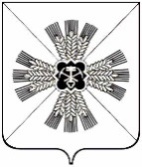 РОССИЙСКАЯ ФЕДЕРАЦИЯКЕМЕРОВСКАЯ ОБЛАСТЬ-КУЗБАССПРОМЫШЛЕННОВСКИЙ МУНИЦИПАЛЬНЫЙ ОКРУГСОВЕТ НАРОДНЫХ ДЕПУТАТОВПРОМЫШЛЕННОВСКОГО МУНИЦИПАЛЬНОГО ОКРУГА1-й созыв, 20-е заседаниеРЕШЕНИЕот 21.04.2021 № 273пгт. ПромышленнаяО внесении дополнений в решение Совета народных депутатов Промышленновского муниципального округа от 30.04.2020 № 119              «Об утверждении Положения о старосте сельского населенного пункта Промышленновского муниципального округа»Руководствуясь Федеральным законом от 20.07.2020 № 236-ФЗ                 «О  внесении изменений в Федеральный закон «Об общих принципах организации местного самоуправления в Российской Федерации», статьей 21 Устава муниципального образования Промышленновский муниципальный округ    Кемеровской области – Кузбасса, Совет народных депутатов  Промышленновского муниципального округаРЕШИЛ:1. Внести в решение Совета народных депутатов Промышленновского муниципального округа от 30.04.2020 № 119 «Об утверждении Положения о старосте сельского населенного пункта Промышленновского муниципального округа» (далее – Положение) следующие дополнения:1.1. часть 3.1 Положения дополнить  абзацем 6  следующего содержания:«- вправе выступить с инициативой о внесении инициативного проекта по вопросам, имеющим приоритетное значение для жителей сельского населенного пункта;».2. Настоящее решение подлежит опубликованию в районной газете «Эхо» и размещению на официальном сайте администрации Промышленновского муниципального округа в сети Интернет.3. Контроль за исполнением настоящего решения возложить на комитет по вопросам местного самоуправления, правоохранительной деятельности и депутатской этике (Г.В. Кузьмина).4. Настоящее решение вступает в силу с даты опубликования в районной газете «Эхо».ПредседательСовета народных депутатов Промышленновского муниципального округаЕ.А. ВащенкоГлаваПромышленновского муниципального округаД.П. Ильин